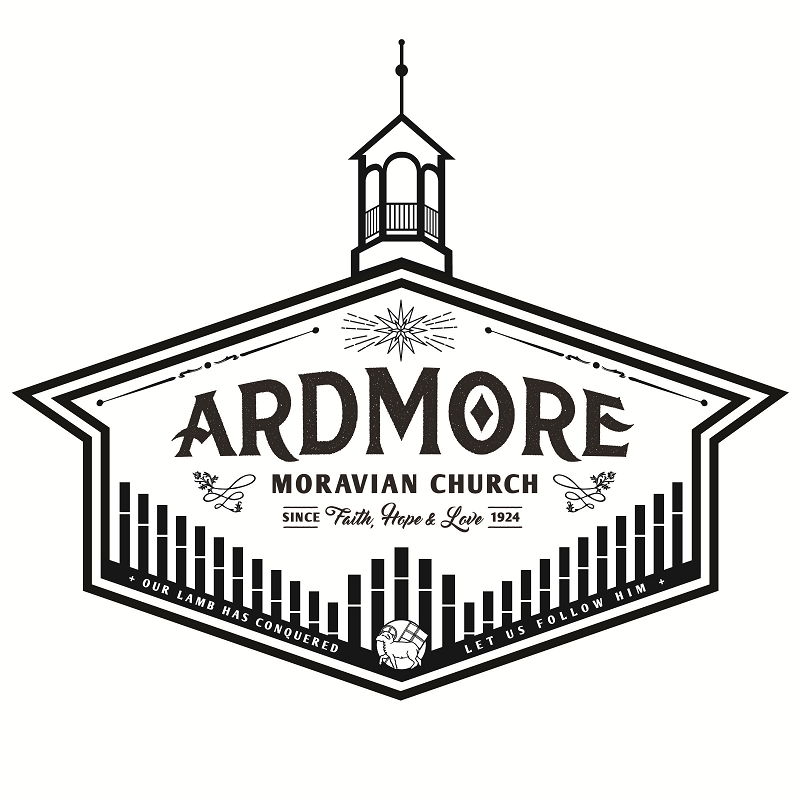 March 17, 2019Ardmoremoravian.org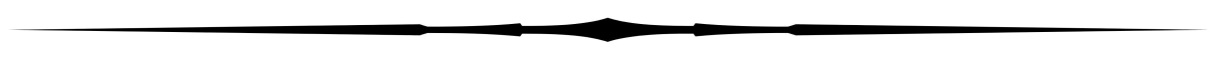 WATCH WORD FOR THE WEEK:The Lord is my light and my salvation; whom shall I fear?Psalm 27:1Luke 13: 31-3531 At that very hour some Pharisees came and said to him, “Get away from here, for Herod wants to kill you.” 32 He said to them, “Go and tell that fox for me, ‘Listen, I am casting out demons and performing cures today and tomorrow, and on the third day I finish my work. 33 Yet today, tomorrow, and the next day I must be on my way, because it is impossible for a prophet to be killed outside of Jerusalem.’ 34 Jerusalem, Jerusalem, the city that kills the prophets and stones those who are sent to it! How often have I desired to gather your children together as a hen gathers her brood under her wings, and you were not willing! 35 See, your house is left to you. And I tell you, you will not see me until the time comes when you say, ‘Blessed is the one who comes in the name of the Lord.’”ARDMORE MORAVIAN CHURCHSecond Sunday of LentMarch 17, 2019PRELUDE	“Come Thou Fount of Every Blessing”		Handbells	McChesneyWELCOME / ANNOUNCEMENTSRIGHT HAND OF FELLOWSHIP  CALL TO WORSHIP	  “Blessed Be Your Name” 	arr. McDonaldLENT I LITURGY									 MBW p. 72PRAISE SONGS	“Wonderful Merciful Savior”	  Words p.3 				“Who You Say I Am”			  Words p.4 CHILDREN’S MESSAGECONGREGATIONAL PRAYER WORSHIP IN OUR GIVING	OFFERTORY	“Agnus Dei”		Raney		Handbells	SONG OF THANKS Praise God from whom all blessings flowPraise Him all creatures here below.Alleluia, AlleluiaPraise Him above ye heavenly hostPraise Father, Son and Holy Ghost.Alleluia, Alleluia, Alleluia, Alleluia, Alleluia!PRAYERANTHEM         	“On Eagle’s Wings”	arr. HarlanTHE WORD OF GOD	Luke 13: 31-35	Bible p. 849MESSAGE	God Moves … past all Obstacles	Chaz SniderHYMN    “When I Survey the Wondrous Cross”	MBW p. 350POSTLUDE	“Fanfare On Original Theme”	Martin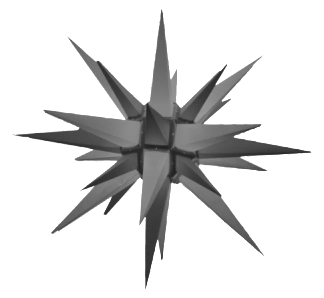 “Wonderful Merciful Savior”Wonderful, Merciful Savior, Precious Redeemer and Friend;Who would have thought that a Lamb couldRescue the souls of men?Oh, You rescue the souls of men.Counselor, Comforter, Keeper, Spirit we long to embrace;You offer hope when our hearts haveHopelessly lost the way.Oh, we've hopelessly lost the way.(Chorus)	You are the One that we praise,You are the One we adore.You give the healing and grace our hearts always hunger for,Oh, our hearts always hunger for.Almighty, infinite Father
Faithfully loving Your own
Here in our weakness You find us
Falling before Your throne
Oh, we're falling before Your throne(Chorus) 2 x’s"Who You Say I Am"
Who am I that the highest King
Would welcome me
I was lost but He brought me in
Oh His love for me

Who the Son sets free
Oh is free indeed
I'm a child of God
Yes I am

Free at last He has ransomed me
His grace runs deep
While I was a slave to sin
Jesus died for me
Yes He died for me

Who the Son sets free
Oh is free indeed
I'm a child of God
Yes I am
In my Father's house
There's a place for me
I'm a child of God
Yes I am

I am chosen, not forsaken
I am who You say I am
You are for me, not against me
I am who You say I am
I am chosen, not forsaken
I am who You say I am
You are for me, not against me
I am who You say I am
I am who You say I am

Who the Son sets free
Oh is free indeed
I'm a child of God
Yes I am
In my Father's house
There's a place for me
I'm a child of God
Yes I amThe flowers are placed today to the glory of God and in honor of Jody’s birthday today by Vic Eckard.Serving TodayElder/Trustee Greeter for Today, March 17th:  Joel MabeElder/Trustee Greeter for March 24th:  Clive GoodsonNursery Worker for Today, March 17th:  Kaye Brookshire	Nursery Worker for March 24th:  Tracie MarshallLay Reader for Today, March 17th:  Janice Irwin	Lay Reader for March 24th:  Betsy AnnesePeople for Whom We are Praying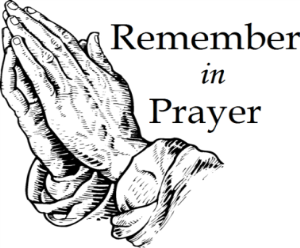 Members: Marie Adams; Annie Boyd; Amanda Bowles; 
Ruth Long; Alice Pierce; Bett Warner;Connie Wester; Jim BrookshireHome Bound Members: Peggy GimmonFriends: Emily Burge; Olive Moore, Cheryl Bain friends of Ruth Long and MaryAlice Adams; Rosemary Stewart; Jake Williams, Donna Williams’s son; Judy West, friend of Beth Mabe.2019 Days of PrayerWednesday, March 20,2019-ARDMORE MORAVIANSpeaker: Rev. Dan Nelson9:45 - Coffee Hour	10:45 - Music11:00 - Worship, Nursery ProvidedWednesday March 27, 2019-CALVARY MORAVIANSpeaker: Rev. Chaz Snider9:45-10:45 - Coffee Hour11:00 - Worship, Nursery ProvidedWednesday April 3, 2019-FAIRVIEW MORAVIANSpeaker: Rev. Victoria Lasley10:30 - Band Prelude11:00 - Worship with Communion, Nursery ProvidedWednesday, April 10, 2019 -KONNOAK HILLS MORAVIANSpeaker: Rt. Rev. Carol Foltz11:00 - LovefeastAMC Opportunities for the WeekToday, March 17	Second Sunday of Lent	4:00 PM	Board of Elders Meeting – Young Adult Classroom	4:00 PM	Board of Trustees Meeting – Stelter Haus	7:00 PM	The Giannini Brass Concert – Fries Memorial 				Moravian ChurchTuesday, March 19 	11:30 AM	Seniors and Friends  – IchibanWednesday, March 20	9:45 AM	Day of Prayer Coffee Hour	11:00 AM		       Worship Service - Rev. Dan Nelson	6:30 PM	Handbell Rehearsal	7:30 PM	Sanctuary Choir Rehearsal	Thursday, March 21	8:30 AM	Men’s Breakfast – Cloverdale Kitchen Sunday, March 24	Third Sunday of Lent	9:00 AM	Prayer in Prayer Room	9:15 AM	Joyful Voices	  9:30 AM	Sunday School 	10:30 AM	Worship ServiceNews from the Board of Trustees:New Staff Member:Stop by the office and welcome our new administrative assistant, Cyndi Stuemke (last name pronounced stem key).  She’s in the office every Tuesday from 8:30 AM – 12:30 PM, every Wednesday from 8:30 AM – 4:30 PM, and Thursday from 8:30 AM – 4:30 PM.The Numbers – General Operating BudgetAmount Needed to Meet Budget:					$ 52,000Receipts as of 03-10-19:							$ 38,572Over/(Under) to Date:						         $(13,428)Attendance: 	March 3  = 60		March 10 =58Save The Dates:April 14th -21st  	Holy Week Services	April 27th	Women’s Fellowship Garden PartyJune 8th	Family Friendly BINGO AfternoonJune 23rd	95th Church Anniversary SundaySeptember 21st	“To Everything There is a Season For Décor”			(Seasonal Holiday Decorations Sale)TBD		October Fall FestivalDecember 2nd	Candle TrimmingDecember 4th -6th 	Candle TeaWelcome to Ardmore Moravian Church“Where Communion and Community Come Together”We are a Christ-centered fellowship of people bound by love of Jesus and one another. Our greatest hope is that God will be glorified through the power and presence of the Holy Spirit among us. We have gathered to worship; celebrating the eternal life won for us by Christ through His death and resurrection as promised in the Bible. God has created and called us into relationship with Himself (communion) and with one another (community). We need the Lord, and we need each other. As you draw close to God, may you also grow in friendship with those around you. We believe God has gifted people in every age. So our worship is marked by a variety of styles and expressions of music, liturgy, prayer and proclamation. We seek to blend these expressions in a way that pleases God and edifies one another. The Moravian Church, while unfamiliar to many, is actually one of the oldest Protestant denominations in the world. Our roots and heritage run deep, even one hundred years prior to the Great Reformation. Yet our sense of mission is alive and active today as we serve the Lord in ministry together. Jesus said to His disciples, “…you shall be My witnesses both in Jerusalem, and in all Judea, and Samaria, and even to the remotest part of the earth.” At Ardmore Moravian we sincerely strive to live that promise. We worship, study the Holy Scriptures, fellowship and grow as Disciples of Christ together here at the corner of Hawthorne and Academy. We ask the Lord then to send us out and employ us for His glory as we share the Gospel - the Good News of Christ - locally, regionally and globally.If you are searching for a meaningful relationship with God and productive friendships with other people, you’ve come to the right 
place, “Where Communion and Community Come Together”.   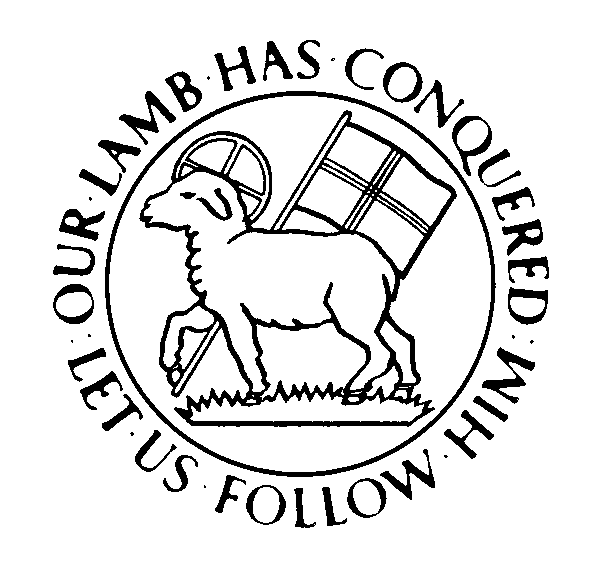 Pastor: Chaz Snider
Director of Children, Youth and Family Ministry: Michaleh Snider
Director of Music: Brian Haskell
Organist/Accompanist: Chris Heckman
Office Administrator: Cyndi StuemkeAddress:		2013 West Academy Street				Winston-Salem, NC 27103Church office: 	336-723-3444 Pastor:	chaz@ardmoremoravian.orgOffice:    	office@ardmoremoravian.orgOnline:	ArdmoreMoravian.org		           @ArdmoreMoravian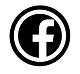 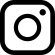 (All songs printed under CCLI# 1007661)